1. 产品介绍1.1产品概述RS-ZS-N01-*噪声传感器是一款高精度的声音计量仪器，量程高达30dB~120dB，满足日常测量需求，广泛应用于家庭、办公、车间、汽车测量、工业测量等各种领域。1.2功能特点本产品采用高灵敏度的电容式麦克风，信号稳定，精度高。具有测量范围宽、线形度好、使用方便、便于安装、传输距离远等特点。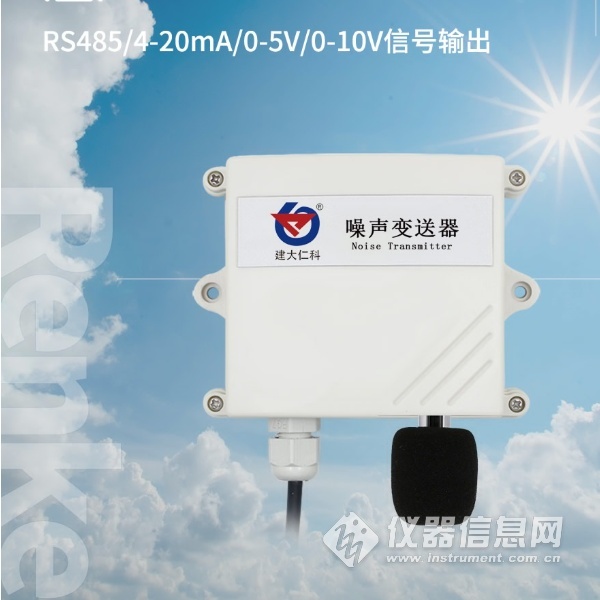 1.3主要技术指标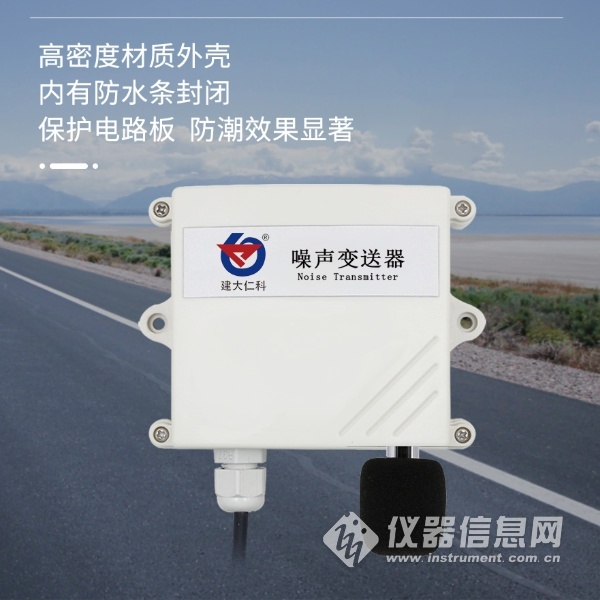 1.4产品选型2. 设备安装说明2.1 设备安装前检查设备清单：■变送器设备1台■安装螺丝2个（百叶箱）/自攻螺丝2个、膨胀塞2个（王字壳）■合格证、保修卡、接线说明等■USB转485（选配）■485终端电阻（选配）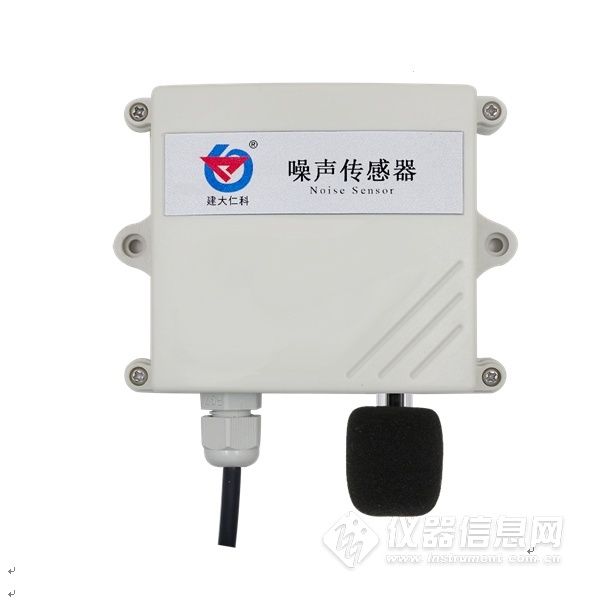 2.2 接口说明宽电压电源输入10~30V均可。485信号线接线时注意A\B两条线不能接反，总线上多台设备间地址不能冲突。2.3 电气接线2.4注意事项    1.用户不得自行拆卸，更不能触碰传感器芯体，以免造成产品的损坏。    2.尽量远离大功率干扰设备，以免造成测量的不准确，如变频器、电机等，安装、拆卸变送器时必须先断开电源，禁变送器内有水进入可导致不可逆转变化。    3.防止化学试剂、油、粉尘等直接侵害传感器，勿在结露、极限温度环境下长期使用、严防冷热冲击。​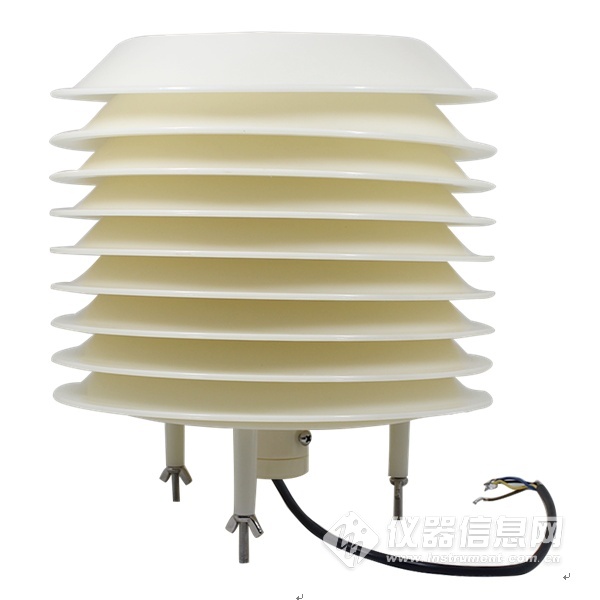 3.常见问题及解决办法设备无法连接到PLC或电脑可能的原因：1)电脑有多个COM口，选择的口不正确。2)设备地址错误，或者存在地址重复的设备（出厂默认全部为1）。3)波特率，校验方式，数据位，停止位错误。4)主机轮询间隔和等待应答时间太短，需要都设置在200ms以上。5)485总线有断开，或者A、B线接反。6)设备数量过多或布线太长，应就近供电，加485增强器，同时增加120Ω终端电阻。7)USB转485驱动未安装或者损坏。8)设备损坏。直流供电（默认）10~30V DC功率0.4W变送器电路工作温度-20℃~+60℃，0%RH~80%RH通信接口485通讯（modbus）协议波特率：2400、4800（默认）、9600数据位长度：8位奇偶校验方式：无停止位长度：1位默认ModBus通信地址：1支持功能码：03参数设置用提供的配置软件通过485接口进行配置分辨率0.1dB测量范围30dB~120dB 频率范围20Hz~12.5kHz响应时间≤3s稳定性使用周期内小于2%噪声精度±0.5dB（在参考音准，94dB@1kHz）RS-公司代号ZS-噪声变送器N01-485接口输出BYH百叶箱2王字壳线色说明电源棕色电源正（10~30V   DC）电源黑色电源负通信黄色485-A通信蓝色485-B